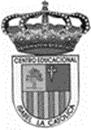 Centro Educacional de Adultos	     	NOMBRE Y APELLIDO ESTUDIANTE: Isabel la Católica – Puente Altohttps://isabellacatolica.cl/ 				______________________________	GUIA DE ACTIVIDADES N°7 1° A-B-C-D   Lee con atención la siguiente información                         Partes de la obra dramáticaOtros elementos de gran importancia son los componentes que constituyen la totalidad de la obra dramática. Reconocer las diferencias entre uno y otro es primordial para que conozcas el modo de construcción de una obra.II. Tipología de personajes:El segundo elemento característico de éste género corresponde a los personajes, que se pueden clasificar según la función que cumplen dentro de la estructura de la acción dramática:                        Obra dramática y Obra teatralEs importante dejar en claro que no es lo mismo una obra dramática que una obra teatral. La primera se realiza en la imaginación del lector por medio de la lectura del texto dramático. En cambio, la representación teatral nos muestra la interpretación que la imaginación del director hizo de la obra y, además, se nos presenta sumada a una serie de elementos que en la lectura personal no están presentes.Por lo tanto, debes recordar que el texto dramático es el texto escrito, el libro, y pertenece al ámbito de lo literario. En él encontramos la historia y el mundo creado por el autor del texto y no la visión del director teatral. La representación teatral es la puesta en escena del texto dramático y pertenece al ámbito del teatro. En ella se presenta la visión del director teatral, no la del autor.                          Cuadro comparativo                           Desarrollo histórico del género dramáticoAsí como en la narrativa primero fue la épica y posteriormente el cuento y la novela, en el género dramático también ha habido transformaciones históricas. Éstas se han producido por efecto de los cambios en el gusto de los lectores, así como también por las modificaciones en los valores sociales y la visión de mundo.En el desarrollo de la historia del drama, podemos distinguir tres formas principales, que son las siguientes:A. La tragediaEs la forma teatral más importante de la cultura griega, que fue tenida durante largo tiempo como una forma modélica, es decir, convencional, establecida, la que muchos autores posteriormente intentaron imitar.La primera característica importante de este tipo de obras es que trata de un tema serio. Por lo general, es un episodio conflictivo de la vida de una persona, en el que muchas veces están en juego la vida y la muerte.Los protagonistas de la tragedia son personas dignas de imitación, es decir, representan los valores de su sociedad. En la antigüedad clásica, eran, por lo general, hombres nobles, héroes o semidioses.El objetivo último de una tragedia es provocar en los espectadores dos emociones: el temor y la compasión. Bajo los principios por los que se regía, se daba por supuesto que al ver al personaje heroico sometido a variadas desgracias que le ocurrían, el público iba a comprender cuán inevitable era el destino, es decir, la voluntad de los dioses con respecto a la vida de estos personajes mortales. Al lograr comprenderlo, los espectadores podían entender su propia condición mortal y someterse a los designios divinos. Así se producía el proceso conocido como catarsis (purificación del espíritu a través del dolor).B. La comediaSi la tragedia presenta como personajes a seres superiores, la comedia presenta a seres inferiores. Pero no completamente Inferiores. Más bien, seres que encarnan algún vicio. La manera de representarlos es por medio de situaciones divertidas, graciosas o ridículas.Los personajes de la comedia suelen ser arquetipos, es decir, personajes que representan un rasgo característico de los seres humanos a modo general, como el avaro, el Don Juan, el misántropo, etc.Su objetivo es provocar la risa en los espectadores, pero no de manera gratuita, sino llevándolos a la reflexión sobre el conflicto que se expone y que se muestra como algo que puede ocurrir en la vida real. La forma en que se resuelve el conflicto tiende a provocar algún acuerdo que beneficie a todos. Es decir, la obra no concluye con la imposición de una fuerza sobre las otras.Dentro de lo cómico hay variadas formas dramáticas: la comedia burlesca, la farsa, el entremés, el teatro de títeres, la zarzuela, la comedia de situaciones, la comedia musical, la comedia sentimental, etc.C. El Drama.Es también conocido como tragicomedia, pues combina elementos de las dos formas anteriores. Ya no se trata de representar seres superiores ni inferiores, sino de mostrar a los seres humanos tal y como son, con defectos y virtudes.El hombre aquí representado no está sometido a los designios de los dioses, como en la tragedia, ni tampoco se presentan situaciones agradables para todos, como en la comedia. En esas obras el hombre es dueño de su destino. Por lo mismo debe sobrellevarlo con su “humanidad”, es decir, con todas sus imperfecciones y limitaciones.El drama es una forma teatral surgida en la época moderna y que presenta conflictos de carácter individual o social en relación con los nuevos problemas que aquejan al hombre en la era de la industrialización.En la época moderna, hay una preeminencia de los temas sociales dadas las nuevas condiciones impuestas por la industrialización. En la época contemporánea, en cambio, se incorporan otros temas que apuntan, más allá de la contingencia, a loa condición del ser humano y a sus conflictos existenciales. Son temas contemporáneos: la soledad, el absurdo, la crueldad, la violencia, la angustia y la alienación.EJERCICIOS DE RECONOCIMIENTO Y APLICACIÓNActividades: I. Lee atentamente cada enunciado y elige la opción que consideres correcta.1.La principal característica del género dramático, que lo distingue de otros géneros es:A) La representación teatral.B) El argumento.C) El conflicto.D) El diálogo.2. ¿Cuál de las siguientes alternativas define el clímax de la obra dramática?A) Es el punto que indica cómo se va construyendo la trama.B) Corresponde a la presentación del conflicto entre las fuerzas en pugnaC) Es cuando se reconocen las fuerzas antagónicas que participan en la historiaD) Se refiere al momento de mayor intensidad dramática.3. Las primeras manifestaciones dramáticas tuvieron origen en Grecia y su carácter fue:A) De entretención y relajación.B) Intelectual y de estudio.C) Ritual y religioso.D) Didáctico moral.4. Ordena la secuencia que aquí te presentamos de Romeo y Julieta, considerando el orden     presentación - desarrollo - desenlace de esta obra:1. Ante la muerte de Romeo, Julieta se suicida.2. Romeo conoce a Julieta y se enamora de ella.3. Romeo y Julieta se casan a escondidas.4. Los padres se oponen al amor de los jóvenes.5. Romeo visita a Julieta en su balcón y le jura amor.A) 2-5-4-3-1B) 2-5-3-4-1C) 1-2-3-5-4D) 2-4-5-3-15. En el drama, los personajes son:A) Superiores a los hombres comunes.B) Inferiores a los hombres comunes.C) Iguales a los seres humanos reales.D) Seres con característica divinas.6. La escena se puede definir como: A) Descripción del ambiente correspondiente a la obra.B) Unidad marcada por la entrada y salida de los personajes.C) Una de las tres partes principales en que se divide la obra. D) La escenografía correspondiente a la obra dramática.7. En el siguiente texto: Identifica el tipo de conflicto que se desarrollaMEYER:   ¿Quemaron?... ¿Su chamarra de cuero? (...)PIETÁ:     Gran Jefe Blanco, el viejo portero albino, del que hacen burla los muchachos, porque con                 el frío del invierno se le hinchan las articulaciones de los dedos y gime de dolor tras su                 puerta, había hecho una pira en el patio con los abrigos y se calentaba las manos sobre la                 lumbre.MEYER:  (Ultrajado) ¡Pero, eso no es posible!  ¿Qué hacían las autoridades de esa universidad para                 impedir ese atropello?                                                                                           “Los invasores “ de   Egon Wolff.A) Un conflicto entre unos estudiantes y un anciano un poco loco.B) Un conflicto entre la universidad y los padres de los alumnos.C) Un conflicto de intereses de los profesores y las autoridades.E) Un conflicto ente los estudiantes y los auxiliares.COMPARA TUS RESPUESTAS AQUÍASIGNATURALENGUA CASTELLANA Y COMUNICACIÓNCURSOPRIMER Y SEGUNDO NIVEL PROFESORRICARDO VERGARANICOLÁS MONSALVECORREO PROFESORricardoverg1821@gmail.comprofesor.nimm@gmail.comFECHA DEINICIO01/10FECHA DE TERMINO017/10CONTENIDOSEL GÉNERO DRAMÁTICO- ORIGEN Y ANTECEDENTESEL GÉNERO DRAMÁTICO- ORIGEN Y ANTECEDENTESEL GÉNERO DRAMÁTICO- ORIGEN Y ANTECEDENTES         Nos corresponde, ahora, tratar los contenidos referidos al género dramático. Podrás reconocer sus antecedentes, características principales y sus formas representativas; entonces, continuemos	EL GÉNERO DRAMÁTICO                                             Nociones básicas sobre el Género Dramático.Para comprender mejor qué es el género dramático es útil establecer algunas diferencias entre este y los otros dos géneros literarios (narrativo y lírico). La diferencia fundamental es que el género dramático se presenta a través del diálogo. No hay un narrador que ordene el argumento para nosotros los lectores, no vemos la mano del autor interviniendo directamente, sino que todo lo que ocurre en la obra se manifiesta a través del intercambio comunicativo entre los personajes de la obra. Dado esto, es posible que dos o más actores representen este diálogo en lo que conocemos como representación teatral. EstaCaracterística es particular de las obras dramáticas (a diferencia de la narrativa y la lírica) y se denomina virtualidad teatral del drama.                                             Orígenes             Las primeras manifestaciones dramáticas conocidas en el mundo occidental se realizaron en la antigua Grecia, que era en ese entonces un pueblo campesino. En consecuencia, un elemento fundamental de su vida era el proceso de crecimiento y maduración de los frutos. Como todo pueblo primitivo, tenían una estrecha relación con la naturaleza y una visión religiosa también ligada a la tierra. Había un dios a quien se atribuía la bendición de tener un año próspero y de cosechar frutos abundantes y saludables. Para celebrar a Dionisio (dios de la fertilidad de la tierra, de la uva y el vino), se celebraban grandes fiestas, en las cuales muchos se disfrazaban y “actuaban” como ciertos personajes. Así surgieron las primeras manifestaciones artísticas relacionadas con este género: los ditirambos o cantos a Dionisio que, con el tiempo, pasaron de ser una canción improvisada a un verdadero himno coral con música y actuación mímica que posteriormente dio origen a la gran tragedia griega en el siglo VI A. C.                                             CaracterísticasLas obras dramáticas se caracterizan por representar un conflicto humano entre dos fuerzas contrarias cuya temática puede ser muy variada: la lucha de Una mujer por independizarse, una conquista amorosa, la espera de alguien que nunca llega, la venganza de un hijo por la muerte de su padre, etc. Un conflicto es, en general, una lucha, que puede ser contra un elemento externo, como un antagonismo, una rivalidad, un combate o una situación desgraciada. Puede ser también una lucha interna, una angustia, una necesidad o una inquietud del ánimo. Este conflicto implica que los participantes lleven a cabo acciones para solucionarlo, como puede ser tratar de cobrar venganza o impedir que ésta se realice. A partir de este concepto, podemos descubrir una forma estructurada que rige a las obras dramáticas y que se denomina acción dramática.                   La Acción DramáticaLa acción dramática está organizada en torno a un conflicto, lo que implica la participación de los personajes. Por medio de esta relación entre los personajes se nos presenta un mundo ficticio al igual que en la narrativa. La gran diferencia es que en una sola novela podemos encontrar un narrador que “cuenta” la historia. En la obra dramática todo lo que se conoce es por medio del diálogo de los personajes.A partir de la información ya señalada, podemos diferenciar los dos aspectos o constituyentesPrincipales de toda obra dramática: la estructura dramática y los personajes.                        I. Estructura de la obra dramáticaActoCada una de las partes en que se divide la obra. En la época clásica éstos eran tres, que se correspondían con la estructura presentación – desarrollo – desenlace. En la época moderna se rompe esta unidad para dejar el número de actos a elección del autor.CuadroEs el ambiente físico en que se desarrolla la acción. En el teatro se representa por medio de la escenografía.AcotacionesSon las indicaciones del autor que refieren cómo debe ser representado (en el teatro) tal o cual aspecto de la obra, ya sea la vestimenta, la escenografía necesaria, el estado anímico de los personajes o el momento en que éstos deben entrar o salir de escena.AparteSon las palabras de un personaje dichas en voz alta, pero suponiendo que el resto de los personajes no lo escuchan o dirigiéndose solo al público.EscenaUnidad dramática limitada por la entrada y salida de los personajes.MutisMomento en que un personaje abandona el escenario para no volver a aparecer en la obra.ProtagonistaEs el personaje en quien se centra la atención de la obra. Está directamente involucrado en elConflicto, pues lleva a cabo la acción principal. Además, representa los valores de la obra, los que en la mayoría de los casos son moralmente correctos y representativos del contexto social en que la obra se enmarca.AntagonistaEs el segundo personaje más importante de la obra, pues es quien se opone directamente alProtagonista para impedir que éste alcance su objetivo. Representa los valores contrarios alProtagonista y, por lo general, se le atribuyen las características que son consideradas negativas en la sociedad en que se genera la obra.SecundariosPueden estar de parte del protagonista o del antagonista, pero su función es siempre la de ayudar a la parte que representan para que ésta alcance sus objetivos.ColectivosNo es un individuo con características particulares, sino grupos sociales, como pueden ser “el pueblo”, “los soldados”, “los aldeanos”, etc. Es un recurso común en las tragedias griegas, aunque también se le puede encontrar en el drama moderno y contemporáneo.Obra DramáticaObra TeatralEs la creación ficticia de un escritorEs la puesta en escena de la obra dramáticaPertenece al ámbito de lo literarioPertenece al ámbito teatral, del espectáculo.Es el texto escritoEs el texto oralSu receptor es el lector (imagina la representación)Su receptor es el espectador (público que observa la representación)Presenta personajesPresenta actores que representan a los personajes1234567DCBCBE